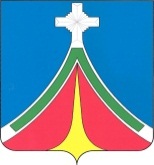 Калужская областьГОРОДСКАЯ ДУМА городского поселения «Город ЛЮдиново»РЕШЕНИЕ  16.08.2019 г.	                              	                                                                                  № 27-рОб утверждении Доски Почета  на территории городского поселения «Город Людиново»Руководствуясь  Федеральным законом от 06.10.2003 № 131-ФЗ   «Об общих принципах организации местного самоуправления в Российской Федерации», Уставом городского поселения «Город Людиново», в целях поощрения граждан за высокие достижения в различных областях трудовой деятельности, Городская Дума  РЕШИЛА:1. Учредить Доску Почета городского поселения «Город Людиново» (далее - Доска Почета).Местом ее расположения определить территорию в сквере мемориальной стелы «Населенный пункт трудовой славы» на пересечении улиц Маяковского - Фокина - Ф. Энгельса в  г. Людиново Калужской области.2. Утвердить Положение о Доске Почета городского поселения «Город Людиново» (приложение N1).3. Утвердить образец свидетельства о занесении на Доску Почета (приложение N2).4. Настоящее решение вступает в силу после его официального опубликования.Глава городского поселения «Город Людиново»			      Т.А. ПрохороваПриложение №1к  решению Городской Думыгородского поселения «Город Людиново»от 16.08. 2019 № 27-рПОЛОЖЕНИЕо Доске Почета городского поселения «Город Людиново»1. Общие положения1.1. Настоящее Положение устанавливает порядок занесения на Доску почета городского поселения «Город Людиново» (далее - Доска почета) представителей организаций всех форм собственности городского поселения «Город Людиново».1.2. Занесение на Доску почета является формой общественного признания и морального поощрения граждан за высокие достижения в развитии экономики, производства, науки, культуры, искусства, воспитания и образования, здравоохранения, правопорядка и общественной безопасности, а также за иные заслуги перед городским поселением "Город Людиново".1.3. Доска почета формируется из фотографий  граждан городского поселения "Город Людиново", в отношении которых принято решение о занесении на Доску почета.        1.4. Занесение на Доску почета осуществляется сроком на один год и приурочивается к проведению мероприятий, посвященных празднику Весны и Труда (1 Мая).2. Порядок представления материалов о выдвижении кандидатовна Доску почета2.1. Выдвижение кандидатов для занесения на Доску почета проводится ежегодно на основании ходатайств организаций всех форм собственности городского поселения "Город Людиново".2.2. Для рассмотрения вопроса о занесении на Доску почета представляются следующие документы:- ходатайство организации, выдвигающей кандидата;- выписка из протокола общего собрания коллектива организации либо решение органа управления организации о выдвижении кандидата;- справка, содержащая основные биографические данные кандидата (фамилия, имя, отчество, дата и место рождения, место жительства, образование, семейное положение);- характеристика с отражением всей трудовой деятельности и подробным изложением конкретных заслуг, достижений кандидата, его вклада в социально-экономическое развитие городского поселения «Город Людиново»;- копии наградных документов, полученных за заслуги (если имеются);- копия трудовой книжки.       2.3. Материалы о выдвижении на Доску почета представляются в Городскую Думу не позднее одного месяца до проведения мероприятий,  посвященных празднику Весны и Труда (1 Мая).3. Порядок рассмотрения материалов о выдвижении кандидатовна Доску почета3.1. Городская Дума  рассматривает представленные документы и принимает решение о занесении на Доску почета либо отказывает в занесении.3.2. Решение о занесении кандидатур на Доску почета принимается в соответствии с критериями отбора, среди которых основными являются:- внедрение научных разработок, новых технологий и рационализаторских предложений, выдающийся вклад в социально-экономическое развитие городского поселения "Город Людиново", науку, культуру, искусство, защиту Отечества, воспитание, просвещение, охрану здоровья, жизни и прав граждан, в развитие местного самоуправления, благотворительную деятельность;- участие или победа в районном, областном или федеральном конкурсах, соревнованиях, смотрах, фестивалях, выставках, ярмарках и др., а также получение наград различного уровня за трудовую и профессиональную деятельность;- иные заслуги перед городским поселением  "Город Людиново".3.3. При положительном решении готовится решение Городской Думы о занесении на Доску почета.3.4. После принятия решения Городской Думой администрация муниципального района «Город Людиново и Людиновский район» организует фотографирование и техническое сопровождение по изготовлению и заполнению Доски почета. 3.5. В соответствии с принятым решением Городской Думы фотографии утвержденных кандидатур помещаются на Доску почета. Под фотографией указываются фамилия, имя, отчество, должность, место работы, конкретный вклад или заслуга.3.6. Гражданам, занесенным на Доску почета, в торжественной обстановке Главой городского поселения «Город Людиново» и Главой администрации муниципального района «Город Людиново и Людиновский район» вручается свидетельство установленного образца (приложение 2).Приложение №2к  решению Городской Думыгородского поселения «Город Людиново»от_______________2019 №________                               Свидетельство                о занесении на Доску почета городского поселения  "Город Людиново"Свидетельство от _______________ N ____________ о занесении на Доску почетагородского поселения «Город Людиново» в ______________________ году.Выдано ____________________________________________________________________                           (фамилия, имя, отчество)на  основании  решения городского поселения «Город Людиново» от _____________________________ N _______________________за  плодотворную  профессиональную  и  творческую  деятельность на благо городского поселения «Город Людиново».Глава администрации                          Глава ГП «Город Людиново»______________________                       ______________________М.П.    (подпись)                             М.П.      (подпись)